Allegato n. 8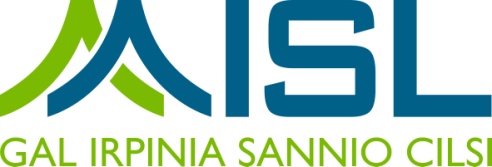 ATS GAL AISLOggetto: PSR Campania 2014-2020. MISURA 19 – Sviluppo Locale di tipo partecipativo – LEADER. Sottomisura 19.2 Tipologia di Intervento 19.2.1 “Strategie di Sviluppo Locale”Misura 6 - Sottomisura 6.2 - Tipologia di intervento 6.2.1 - - Aiuto all’avviamento d’impresa per attività extra agricole nelle zone rurali DICHIARAZIONE SOSTITUTIVA DI ATTO DI NOTORIETA’ AIUTI “DE MINIMIS” EX REG. 1407/2013(Art. 47 del D.P.R. 28 dicembre 2000, n. 445)Soggetto beneficiario: ………….………….Dichiarazione sugli “aiuti de minimis”.Il/la	sottoscritto/a	 	_	nato	a	 	_	(Prov. 	)	il 	, Codice Fiscale 	, residente a 	in via/Piazza 	_n. 	(CAP 	) in qualità di (barrare la casella che interessa)titolare dell’impresa individualerappresentante legale della 	,      con      sede     legale 					    (Prov _) in via/Piazza 	n. 		(CAP 	), iscritta alla CCIAA 		,          partita          IVA          /         CodiceFiscale		 PEC 	telefono   	fax 	email 	al fine di usufruire dell’agevolazione, qualificabile Reg. UE n. 1305/2013 - PSR Campania 2014-2020 – Bando Misura 6.2.1 – bando emanato con decreto n. 	_ del      /    _/      e s.m.i. BURC 	che concede aiuti soggetti alla regola del «de minimis» di cui al Regolamento (CE) n. 1407/2013 del 18 dicembre 2013 pubblicato nella GUUE L 352/1 del 24/12/2013;ai sensi dell’art. 47 del D.P.R. 445/00, consapevole delle sanzioni penali, nel caso di dichiarazioni non veritiere, di formazione o uso di atti falsi, richiamate dall'articolo 76 delD.P.R. 28 dicembre;2000, n. 445, nonché della decadenza dai benefici conseguenti al provvedimento eventualmente emanato sulla base della dichiarazione non veritiera, qualora dal controllo effettuato emerga la non veridicità del contenuto di taluna delle dichiarazioni rese (art. 75D.P.R. 28 dicembre 2000, n. 445);DICHIARASEZIONE A «natura dell’impresa»che l’impresa non è  collegata  (cd.  «impresa  unica»  come definita  all’art.2,  comma  2 del Regolamento (UE) n. 1407/2013 del 18 dicembre 2013);	che l’impresa è collegata (cd. «impresa unica» come definita all’art.2, comma 2 Regolamento (UE) n. 1407/2013 del 18 dicembre 2013) - in questo caso la sezione B dellapresente dichiarazione va compilata in modo da contenere tutti i dati  delle imprese tra  cui esiste la relazioneSEZIONE B «rispetto del massimale»Se l’impresa non ha ricevuto nell’esercizio finanziario corrente e nei due esercizi finanziari precedenti aiuti «de minimis» barrare la lettera a);se l’impresa e ciascuna delle  sue  eventuali  collegate  ha  ricevuto  nell’esercizio finanziario corrente e nei dueesercizi finanziari precedenti aiuti «de minimis» barrare e compilare la lettera b);se l’impresa è stata coinvolta in processi di acquisizione/fusione e ha ricevuto nell’esercizio finanziario corrente e nei due esercizi finanziari aiuti «de minimis», barrare e compilare la lettera c);se l’impresa, coinvolta in processi di  scissione, ha ricevuto nell’esercizio finanziario corrente e nei due esercizi finanziari precedenti aiuti «de minimis», barrare e compilare la lettera d).	Che l’impresa rappresentata non ha ricevuto,  nell’esercizio  finanziario  corrente  e  nei  due esercizi finanziari precedenti, aiuti «de minimis», anche in considerazione delle disposizioni specifiche relative a fusioni/acquisizioni o scissioni;	Che l’impresa rappresentata e ciascuna delle sue eventuali collegate ha ricevuto, nell’esercizio finanziario corrente e nei due esercizi finanziari precedenti, i seguenti aiuti «de minimis»:In caso di  fusioni/acquisizioni,  che  a  ciascuna  delle  imprese  partecipanti  alla  fusione o all’acquisizione sono stati concessi, nell’esercizio finanziario corrente  e  n ei  d ue  esercizi finanziari precedenti, i seguenti contributi pubblici in regime «de minimis»:In caso di scissioni, che all’impresa  unica  rappresentata  sono  stati  concessi,  prima della scissione, i seguenti contributi pubblici in regime  «de  minimis»  nell’esercizio finanziario corrente e nei due esercizi precedenti:SEZIONE C «campo di applicazione»Barrare una delle tre opzioniChe l’impresa opera solo in settori economici ammissibili al finanziamento1;Che l’impresa opera anche in settori esclusi, tuttavia disponendo di un sistema  di separazione delle attività o distinzione dei costi, assicura che gli aiuti oggetto della  presente domanda non finanziano attività escluse dal campo di applicazione;Che l’impresa opera anche nel settore del trasporto di merci su strada per conto terzi, disponendo di un sistema di separazione delle attività o distinzione dei costi, assicura che1 Sono esclusi la pesca, l’acquacoltura, l’agricoltura (produzione primaria) a particolari condizioni, le attività connesse all’esportazione, gli aiuti subordinati all’impiego di prodotti nazionali rispetto a quelli importati- si veda le precisazioni all’articolo 1 comma 1 del Reg. 1407/2013gli aiuti ricevuti a titolo di «de minimis» non finanziano le diverse attività oltre i massimali pertinenti.SEZIONE D «condizioni di cumulo»Barrare una delle due opzioniChe in riferimento agli stessi “costi ammissibili” di cui alla presente domanda l’impresa rappresentata NON ha beneficiato di altri aiuti di Stato.Che in riferimento agli stessi “costi ammissibili” di cui alla presente domanda l’impresa rappresentata HA beneficiato dei seguenti aiuti di Stato.DICHIARA, inoltre, di prendere atto del contenuto dell’allegata informativa e di conoscere tutte    le disposizioni di cui al REG (UE)1407/2013 ed in  particolare di quanto disposto dall’art. 3 e dall’   art. 5;CONSENSO AL TRATTAMENTO DEI DATI PERSONALIIl sottoscritto __________________ dichiara di avere ricevuto le informazioni di cui all’art.13 del Regolamento UE 2016/679, in particolare riguardo ai diritti riconosciuti dal Regolamento UE 2016/679 e di acconsentire, ai sensi e per gli effetti dell’art. 7 e ss. del Regolamento, al trattamento dei dati personali, anche particolari, con le modalità e per le finalità indicate nella informativa stessa, comunque strettamente connesse e strumentali alla gestione delle finalità di cui all’informativa.Luogo e dataFirma per esteso del legale rappresentantee timbro dell’impresaAi sensi dell'articolo 38 del D.P.R. 445 del 28 dicembre 2000, la presente dichiarazione è stata:sottoscritta, previa identificazione del richiedente, in presenza del dipendente addetto(indicare in stampatello il nome del dipendente)  	sottoscritta e presentata unitamente a copia fotostatica non autenticata di un documento di identità del sottoscrittore.ALLEGATO- InformativaLe agevolazioni di cui al provvedimento indicato nella dichiarazione sono soggette al regime “de minimis” di cui al Regolamento (CE) n. 1407/2013 della Commissione, del 18 dicembre 2013, relativo all’applicazione degli articoli 107 e 108 del trattato sul funzionamento dell’Unione europea agli aiuti d’importanza minore («de minimis»)– G.U.U.E. 24/12/2013, n. L 352 e non devono essere preventivamente notificate alla U.E. purché soddisfino le condizioni stabilite dal predetto regolamento. Qualora tali condizioni non siano soddisfatte l’agevolazione eventualmente concessa dovrà essere restituita.L’importo complessivo degli aiuti «de minimis» concessi a un’impresa unica2 non può superare 200 000 EUR nell’arco di tre esercizi finanziari.Il rispetto del massimale viene verificato sommando l’agevolazione concessa ai sensi del presente provvedimento con quelle in regime “de minimis” concessi a norma di altri regolamenti de minimis o del reg (UE) 360/123 ottenute dal beneficiario nell’esercizio finanziario in cui è concessa l’agevolazione e nei due esercizi fiscali precedenti. Qualora l’agevolazione concessa superi il massimale, questa non può beneficiare dell’esenzione prevista dal Regolamento nemmeno per la parte al di sotto di detto massimale e deve  essere interamente restituita.Gli aiuti «de minimis» non sono cumulabili con aiuti di Stato concessi per gli stessi costi ammissibili o con aiuti di Stato relativi alla stessa misura di finanziamento del rischio se tale cumulo comporta il superamento dell’intensità di aiuto o dell’importo di aiuto più elevati fissati, per le specifiche circostanze di ogni caso, in un regolamento d’esenzione per categoria o in una decisione adottata dalla Commissione. Gli aiuti «de minimis» che non  sono concessi per specifici costi ammissibili o non sono a essi imputabili possono essere2Per «impresa unica» si intende l’insieme delle imprese fra le quali esiste almeno una delle relazioni seguenti:un’impresa detiene la maggioranza dei diritti di voto degli azionisti o soci di un’altra impresa;un’impresa ha il diritto di nominare o revocare la maggioranza dei membri del consiglio di amministrazione, direzione o sorveglianza di un’altra impresa;un’impresa ha il diritto di esercitare un’influenza dominante su un’altra impresa in virtù di un contratto concluso con quest’ultima oppure in virtù di una clausola dello statuto di quest’ultima;un’impresa azionista o socia di un’altra impresa controlla da sola, in virtù di un accordo stipulato con altri azionisti o soci dell’altra impresa, la maggioranza dei diritti di voto degli azionisti o soci di quest’ultima.Le imprese fra le quali intercorre una delle relazioni di cui al primo comma, lettere da a) a d), per il tramite di una o più altre imprese sono anch’esse considerate un’impresa unica.3 Regolamento (UE) n. 360/2012 della Commissione, del 25 aprile 2012, relativo all’applicazione degli articoli 107 e108 del trattato sul funzionamento dell’Unione europea agli aiuti d'importanza minore («de minimis») concessi ad imprese che forniscono servizi di interesse economico generale (GU L 114 del 26.4.2012, pag. 8).cumulati con altri aiuti di Stato concessi a norma di un regolamento d’esenzione per categoria o di una decisione adottata dalla Commissione.Equivalente Sovvenzione Netta e Lorda (ESN, ESL) L’Equivalente Sovvenzione, è l’unità di misura utilizzata per calcolare l’entità dell’aiuto erogato caso per caso.Per determinare l’entità dell’agevolazione occorre innanzi tutto tradurre l’aiuto, qualunque sia la sua natura (sovvenzione in conto capitale o in conto interessi) in sovvenzione in conto capitale; si deve cioè calcolare l’elemento vantaggio dell’aiuto, tenendo conto, ad esempio nel caso di un prestito agevolato, della percentuale di finanziamento sull’investimento, della durata del finanziamento, dell’ammontare del bonifico e del tasso di interesse vigente sul mercato al momento della concessione dell’ aiuto (tasso di riferimento fissato periodicamente dalla Commissione e pubblicati sulla Gazzetta Ufficiale dell’ Unione europea). Questo valore, calcolato in percentuale sull’investimento (sulle spese ammissibili), rappresenta l’Equivalente Sovvenzione Lorda (ESL). Se, una volta effettuata questa operazione, si sottrae la quota prelevata dallo Stato a titolo di imposizione fiscale, si ottiene l’Equivalente Sovvenzione Netta (ESN). In ogni caso valgono le disposizioni di cui all’art. 4 del reg 1407/13.Timbro dell’impresa e firma del legale rappresentante(per esteso e leggibile)DataImpresa beneficiariaN. provvedimento concessionecontributiEnte concedenteImporto dell’aiutoTotaleDataImpresa beneficiariaN. provvedimento concessionecontributiEnte concedenteImporto dell’aiutoTotaleDataImpresa beneficiariaN. provvedimento concessionecontributiEnte concedenteImporto dell’aiutoTotaleNorma comunitaria applicataData e n. provvedimento concessione contributiEnte concedenteImporto dell’aiutoTotale